PREHRANSKA PIRAMIDANAM POKAŽE ZDRAV NAČIN PREHRANJEVANJA: POMENI, DA MORAMO UŽIVATI VSA ŽIVILA, LE V RAZLIČNIH KOLIČINAH. POMENI, DA MORAMO POJESTI VELIKO VEČ ZELENJAVE KOT SLADKARIJ, KI SO ČISTO V VRHU PIRAMIDE.SEDAJ BOŠ ŠE SAM NAREDIL PREHRANSKO PIRAMIDO.LAHKO KAR V KUHINJI NA MIZI. ZA PRIKAZ PREHRANSKE PIRAMIDE UPORABI PRAVA ŽIVILA, PRAZNO EMBALAŽO (MLEKO, JOGURT, KOSMIČI), POSUŠEN KRUH ALI PECIVO, ŠPAGETE … PIRAMIDO LAHKO FOTOGRAFIRAŠ, NATISNEŠ  IN JO NALEPIŠ V ZVEZEK. 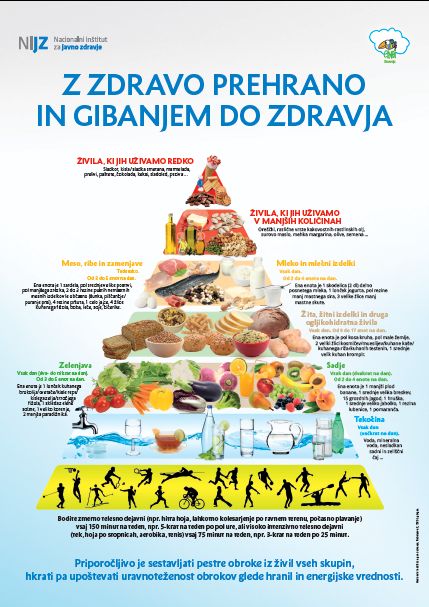 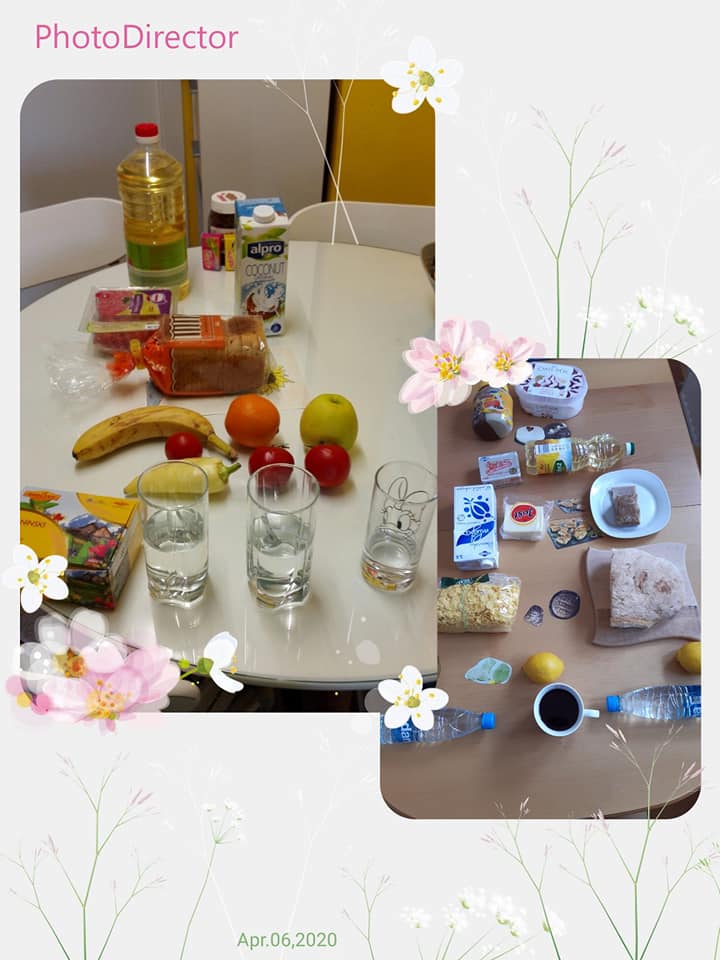 